Bios update on shellBefore updating, please check your bios version. If your bios version is ATB15013, 6/29/2021, you do not need to update.Bios download link:https://www.mediafire.com/file/bbt47qwkzkhli7t/X400X300_013_bios__.rar/fileBios update log: updated 2G video memory, and supports the upgrade of window11.NOTE：During the update, please don't cut off the power abnormally, and don't interrupt the update process.1.Format the USB flash disk, format :  FAT32 , name: WINPE .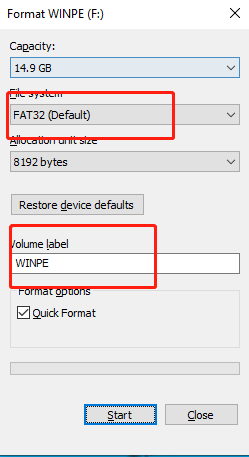 2.Unzip the downloaded ‘X400X300 013 bios’ file to the USB flash drive.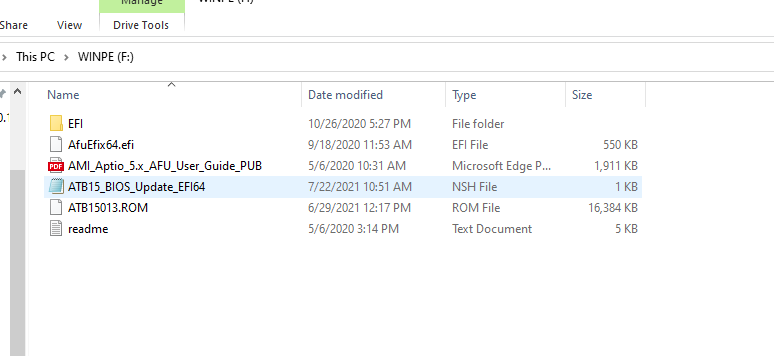 3. Insert the USB flash drive into the PC, After booting, Press F7 repeatedly, select “UEFI: XXXXXX”, ENTER.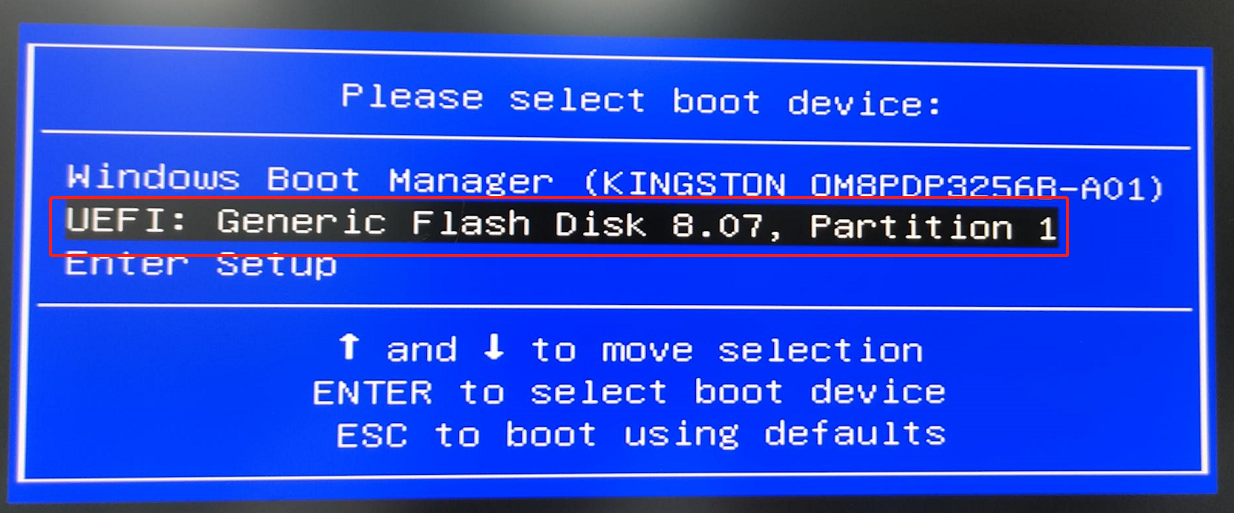 4. Update in four steps (1) fs*: :Enter the command to find the USB flash disk: enter " fs0: " Enter, then enter "dir" to enter, Check if these files are in your USB flash drive, if not, fs1: , fs2: , fs3: ......Try again Since my X400 only has one M.2 SSD, the location of the U disk is fs3: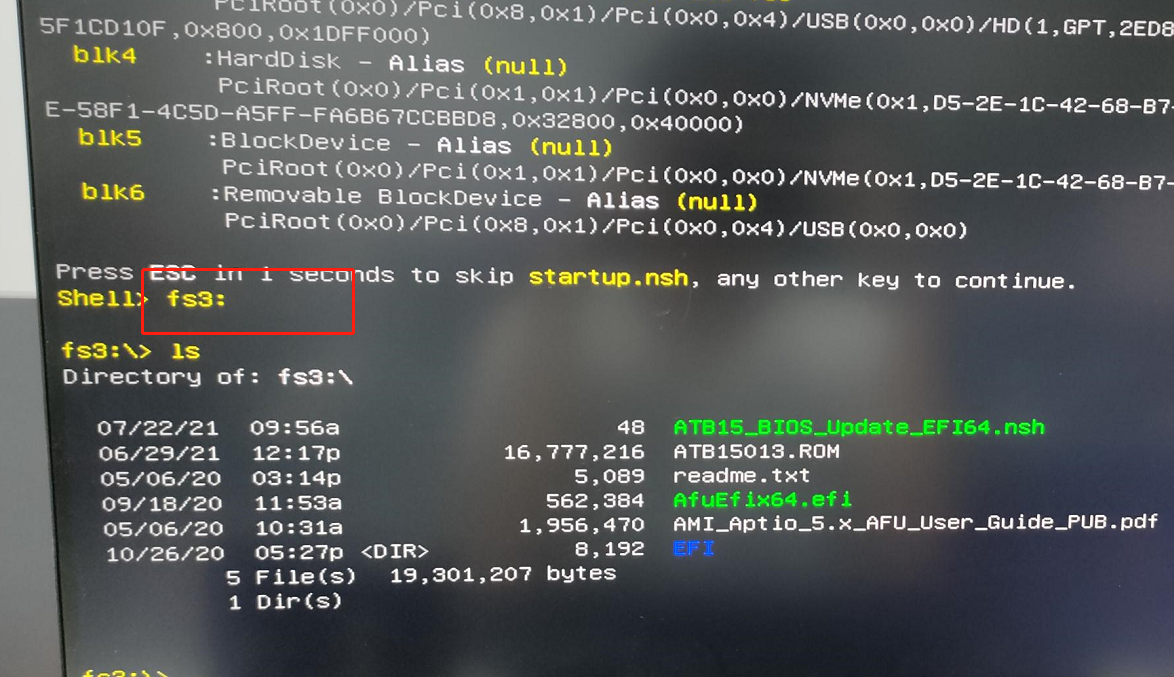 (2) ls : Specify the drive, directory, and/or file to be listed. 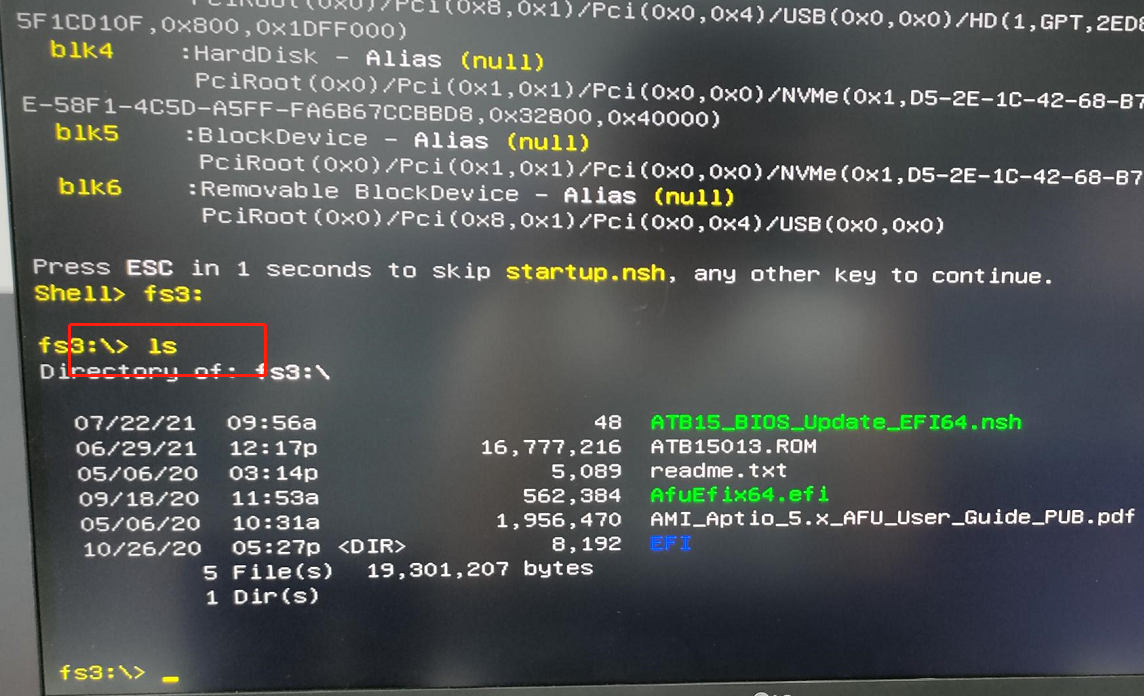 (3)Type ATB15_BIOS_Update_EFI64 : List text content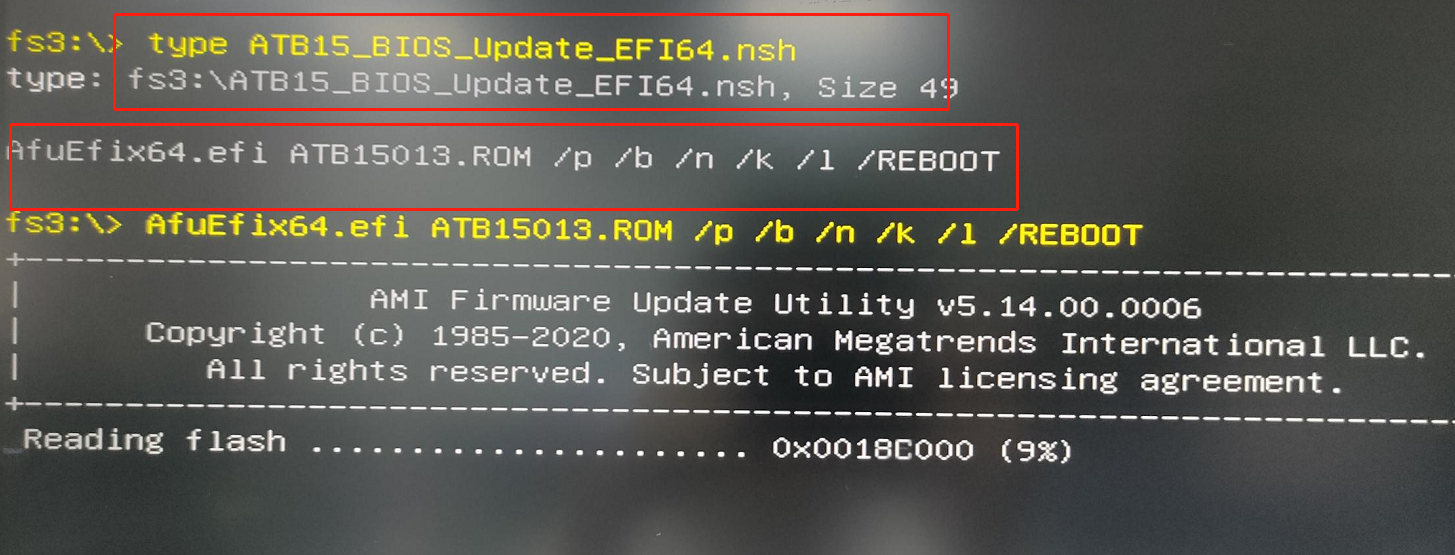 (4) AfuEfix64.efi ATB15013.ROM /p /b /n /k /l /REBOOT  : Use ATB15013.ROM to start the update.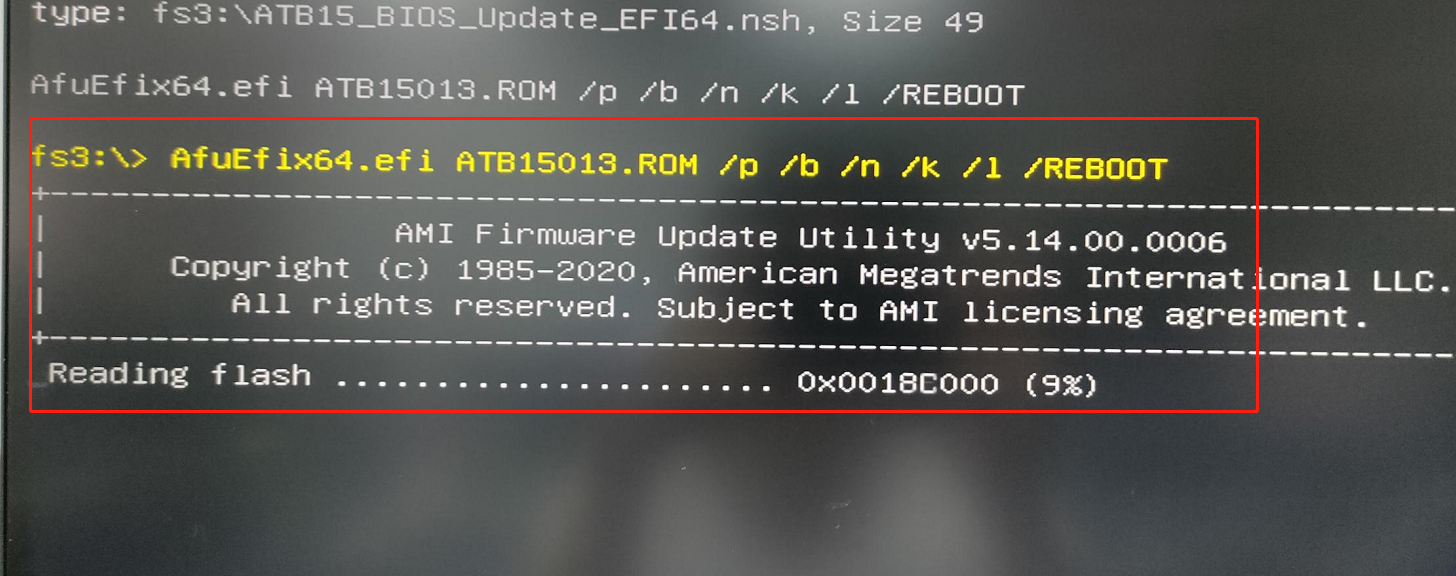 5. After the update is complete, X400 will automatically restart, please be patient.